InhoudHoofdstuk A – Cursussen en GetuigschriftenWedstrijdorganisatie – Getuigschrift Regionale Race Officer (RRO)Protestbehandeling – Getuigschrift Regionale Judge (RJ)Hoofdstuk B – BrevettenNRONJHoofdstuk C – World Sailing StatuutIROIJHoofdstuk D – Samenhang cursussen/ brevetten/World Sailing Statuut AfkortingenHoofdstuk A : Cursussen en BrevettenWedstrijdorganisatieDoelstelling : vorming van organisatiemedewerkers bij nationale en internationale wedstrijden.Doelgroep : personen die reeds enige kennis en ervaring hebben met de verschillende functies bij het organiseren van wedstrijden en die zich daarin verder wensen te bekwamen..Toelatingsvoorwaarden : lid zijn van een club aangesloten bij FFYB of WWSV.Organisatie : WWSV (N) of FFYB (F), na voorafgaandelijke goedkeuring van programma en lesgevers door RO&RC.Inhoud : behandeling van de verschillende aspecten van de wedstrijdorganisatie aan de hand van het Race Management Manual en de Racing Rules of Sailing van World Sailing en initiatie protestbehandeling.ProtestbehandelingDoelstelling : vorming van volwaardige leden voor een protestcomité bij nationale en internationale wedstrijdenDoelgroep : personen die al vertrouwd zijn met alle aspecten van wedstrijdorganisatie en zich verder wensen te bekwamen in de kennis van de regels en de praktische aspecten van jurering.Toelatingsvoorwaarden :- lid zijn van een club aangesloten bij WWSV of FFYB-het brevet RRO bezittenOrganisatie : WWSV(N) of FFYB(F), na voorafgaande goedkeuring programma en lesgevers door RO&R.Inhoud : uitgebreide regelkennis met daaraan gekoppeld protestbehandeling waarbij het Race Management Manual, de Racing Rules of Sailing en Case Manual van World Sailing de basis vormen.Hoofdstuk B : BREVETTENNROAanvraagVoorwaardenBij een eerste aanvraagLid zijn van een club aangesloten bij WWSV ofFFYB FFYBHouder zijn van een getuigschrift RRO van hun federatieAantonen dat men over de periode van 4 jaar (zie annex 1) voor de brevetaanvraag bij de organisatievan 8 wedstrijden betrokken was, waarbij aan de volgende vereisten dient te voldoen :Betrokkene heeft gefungeerd als wedstrijdleider in minimum 4 van deze wedtrijden en in een ander RO functie voor de andereEr minstens 2 Belgische Kampioenschappen of evenwaardige internationale wedstrijden bij zijnZe plaats vonden op minstens 4 verschillende watervlakken waarbij voor zeewedstrijden de organiserende vereniging bepalend isVoor elke wedstrijd het verslagformulier werd ingediend door middel van het formulier op www.belgiansailing.be, « Reglement Cursussen en brevetten. »Voor elke wedstrijd dient een evaluatieformulier over betrokkene worden ingevuld door de voorzitter van het RC die zelf het brevet NRO of IRO heeft.De RO&RC kan desgevallend zelf iemand aanduiden om de evaluaties uit te voerenpraktische wedstrijdzeilervaring te bezitten.Bij een aanvraag voor verlegningLid zijn van een club aangesloten bij WWSV of FFYBHouder zijn van een (verlopen) brevet NROAantonen dat men in de 4 jaar voorafgaande jaren bij de organisatie van minstens 8 wedstrijden (zie annex 2) betrokken was, waarbij aan de volgende eisen dient te voldoenBetrokkene heeft gefungeerd als wedstrijdleider in minimum 4 van deze wedstrijden en een ander functie in de overigeEr minstens 2 Belgische Kampioenschappen of evenwaardige internationale wedstrijden bij zijnZe plaats vonden op minstens 2 verschillende watervlakken waarbij voor zeewedstrijden de organiserende vereniging bepalend isVoor elke vermelde wedstrijd het verslagformulier werd ingediend door	middel	van	het	formulier	op	www.belgiansailing.be,«	Reglement Cursussen en Brevetten ».ProcedureBij een eerste aanvraagOpsturen van de aanvraag met de verslag- en evaluatieformulieren tussen 1 september en 1 november naar rorc@belgiansailing.be Formulieren te vinden op Belgian SailingBij een aanvraag voor verlengingOpsturen van de aanvraag met verslagformulieren tussen 1 september en 1 november van het vierde jaar van de geldigheid naar rorc@belgiansailing.be Verslagformulier is te vinden op Belgian Sailing.GeldigheidsduurVier jaarToekenningDe toekenning of verlenging wordt verleend indien RO&RC een positieve beoordeling heeft gegeven aan de aanvraag en deze vervolgens door de RvB RBYF werd bevestigd.RO&RC kan steeds een afgevaardigde aanduiden om de aanvrager op te volgen tijdens één of meerdere evenementen en hierover verslag uit te brengen vooraleer een beoordeling op te maken.Indien bij een verlenging de aanvrager niet aan alle gestelde voorwaarden voldoet, kan RO&RC op individuele basis een afwijkende regeling voorstellen waarbij een brevet voor 1 jaar verlengd wordt. Daarna kan een aansluitende verlenging tot 4 jaar slechts gebeuren indien de aanvrager aan de onder art.1.1.2 gestelde voorwaarden voldoet.Wanneer de IRO status van iemand niet meer verlengd wordt, wordt hem automatisch het brevet NRO toegekend.NJAanvraagVoorwaardenBij een eerste aanvraagLid zijn van een club aangesloten bij WWSV of FFYBHouder zijn van het getuigschrift RJ van hun federatieAantonen dat men in de periode van 4 jaar ( zie annex 1)voor de aanvraag bij de organisatie van minstens 8 wedstrijden( zie annex 2) betrokken was, waarbij aan de volgendevereisten dient voldaan :Betrokkene heeft gefungeerd als lid van het protestcomitéEr minstens in het totaal 20 geldige protesten werden behandeldEr minstens 2 Belgische Kampioenschappen of evenwaardige internationale wedstrijden bij zijnVoor elke wedstrijd het verslagformulier werd ingevuld ; hierbij het excel formulier van BS website te gebruiken.De wedstrijden plaats vinden op minstens 4 verschillende watervlakken waarbij voor zeewedstrijden de organiserende vereninging bepalend is.Bij elke wedstrijd het evaluatieformulier over de betrokkene werd ingevuld door een lid van het protestcomité die zelf het brevet NRO of NJ of IRO of IJ bezit/RO&RC kan desgevallend zelf iemand aanduiden om de evaluatie te doen.Praktische wedstrijdzeilervaring te bezitten.Bij aanvraag van een verlengingLid zijn van een club aangesloten bij WWSV of FFYB.Houder zijn van een (verlopen) brevet NJ.Aantonen dat men in de 4 voorafgaande jaren bij de organisatie vanminstens 8 wedstrijden betrokken was waarbij aan de volgende vereisten voldaan is :betrokkeneheeft gefungeerd als lid van het protestcomité in totaal minstens 20 protesten werden behandelder minstens 2 Belgische Kampioenschappen of evenwaardige internationale wedstrijden bij zijnbij elke wedstrijd het verslagformulier werd ingevuld, hierbij het excel formulier van BS website te gebruiken.Procedure1.2.1. Bij een eerste aanvraag :Opsturen van de aanvraag met de verslag- en evaluatieformulieren tussen 1 september en 1 november naar rorc@belgiansailing.be.1.2.1.Bij een aanvraag voor verlenging :Opsturen van de aanvraag met de verslagformulieren tussen 1 september en1 november van het 4de jaar van de geldigheidsduur vermeld naast de naam van betrokkene in de lijst BS brevet NJ op de website www.belgiansailing.be onder Racing, naar rorc@belgiansailing.beGeldigheidsduur :Vier jaarToekenningDe toekenning of verlenging wordt verleend indien RO&RC een positieve beoordeling heeft gegeven aan de aanvraag en deze vervolgens door de RvB BS werd bevestigd.De RO&RC kan steeds een afgevaardigde aanduiden om de aanvrager op te volgen tijdens één of meerdere evenementen en hierover verslag uit te brengen vooraleer een beoordeling te maken.Indien bij een verlenging de aanvrager niet aan alle gestelde voorwaarden voldoet, kan RO&RC op individuele basis een afwijkende regeling voorstellen waarbij een brevet van 1 jaar verlengd wordt. Daarna kan een aansluitende verlenging van 4 jaar slechts gebeuren indien de aanvrager aan de onder art 1.1.2. gestelde voorwaarden voldoet.Wanneer de Wold Sailing status IJ van iemand niet meer verlengd wordt, wordt hem automatisch het brevet NJ toegekend.Hoofdstuk C : STATUUT WORLD SAILINGINTERNATIONAL RACE OFFICER (IRO)AanvraagVoorwaarden waaraan de aanvrager dient te voldaanLid zijn van een club aansloten bij WWSV of FFYBSedert minstens 4 jaar een geldig brevet NRO – Belgian Sailing bezittenVoldoen aan de voorwaarden van World Sailing.ProcedureOpsturen van het aanvraagdossier (zie annex 4) tussen 1 januari en 1 mei naar RO&RC.2    Nominatie door het Royal Belgian Sailing FederationDe RO&RC wint advies in over de geschiktheid van de kandidaat, ondermeer bij zijn haar federatie.De RO&RC kan een afgevaardigde aanduiden om een kandidaat op te volgen tijdens één of meerdere evenementen en hierover verslag uit brengen vooraleer een beoordeling op te stellenDe nominatie van de kandidaat naar World Sailing kan slechts volgen indien de beoordeling van RO&RC positief is en ze door RvB BS werd bevestigd.INTERNATIONAL JUGE (IJ)AanvraagVoorwaarden waaraan de aanvrager dient te voldoenLid zijn van een club aangesloten bij WWSV of FFYBMinstens 4 jaar een geldig brevet NJ – Belgian Sailing bezitten.Voldoen aan de voorwaarden van World Sailing.ProcedureOpsturen van het aanvraagdossier ( zie annex 3) tussen 1 januari en 1 mei naar RO&RC.2    Nominatie door het Royal Belgian Sailing FederationDe RO&RC wint advies in over de geschiktheid van de kandidaat, ondermeer bij zijn/ haar federatieDe RO&RC kan een afgevaardigde aanduiden om de kandidaat op te volgen tijdens één of meedere evenementen en hierover verslag uit brengen vooraleer een beoordeling op te maken.De nominatie van de kandidaat kan slechts volgen indien de beoordeling van de RO&RC positief is en ze door RvB BS werd bevestigd.INTERNATIONAL MEASURER (IM)AanvraagVoorwaarden waaraan de aanvrager dient te voldoenLid zijn bij een club aangesloten bij WWSV of FFYBVoldoen aan de voorwaarden van World Sailing.ProcedureOpsturen van het aanvraagdossier tussen 1 januari en 1 mei naar RO&RC.2    Nominatie door Royal Belgian Sailing FederationDe RO&Rc wint advies in over de geschiktheid van de kandidaat, ondermeer bij zijn/haar ferderatie.De RO&RC kan een afgevaardigde aanduiden om de kandidaat op te volgen tijdens één of meerdere evenementen en hierover verslag uit brengen vooraleer een beoordeling op te stellen.De nominatie van de kandidaat naar world Sailing kan slechts volgen indien de beoordeling van RO&RC positief is en door RvB BS werd bevestigd.INTERNATIONAL UMPIRE (IU)AanvraagVoorwaarden waaraan de aanvrager dient te voldoenLid zijn van een club aangesloten bijWWSV of FFYBVoldoen aan de voorwaarden vanWorld Sailing.ProcedureOpsturen van het aanvraagdossier tussen 1 januari en 1 mei naar RO&RC.2    Nominatie door Royal Belgian Sailing FederationDe RO&RC wint advies in over de geschiktheid van de kandidaat, ondermeer bij zijn/haar federatie.De RO&RC kan een afgevaardigde aanduiden om een kandidaat op te volgen tijdens één of meerdere evenementen en hierover verslag uit brengen vooraleer een beoordeling te maken.De nominatie van de kandidaat naar World Sailing kan slechts volgen indien de beoordeling van RO&RC positief is en door RvB BS werd bevestigd.Hoofdstuk D : Samenhang cursussen/brevetten/ WORLD SAILING status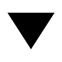 REF	Parameters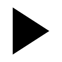 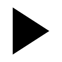 Slagen in het regionaal examenSlagen in het regionaal examen RROVoldoen aan de voorwaarden en procedure vermeld onder BS brevet NROVoldoen aan de voorwaarden en procedure vermeld onder BS brevet NJGeen goedgekeurde aanvraag voor de verlenging van een eerder behaald brevet NROGeen goedgekeurde aanvraag voor de verlenging van een eerder behaald brevet NJVoldoen aan de voorwaarden en procedure vermeld onder WS-stutus IROVoldoen aan de voorwaarden en procedure vermeld onder WS-status IJAutomatisch bij niet-verlenging onder WS-status IROAutomatisch bij niet-verlenging onder WS-status IJDe RvB BS kan,op voordracht van een van zijn leden, een van zijn commissies, of op eigen initiatief, gewezen Race Officials de titel toekennen van « Honorary Race Official » voor hun bewezen diensten.ANNEX: Aanvullende informatieDe vermelde periode van 4 jaar kan slechts aanvangen in het jaar dat het getuigschrift RRO of RJ werd toegekend.Alleen de wedstrijden vermeld in de officële wedstrijdkalender op de site www.belgiansailing.be onder de secties Eenheidsklassen,Windsurfen, Multihull en Zeezeilen of gelijkwaardige buitenlandse wedstrijden met minstens 8 deelnemende boten komen in aanmerking.Het aanvraagdossier bestaat uit het volledig ingevuld formulier « International Judge Application Form » dat te vinden is op de WS site en de bijbehorende documenten en verslagformulieren van de Internationale Jury’s waarvan de aanvrager de laatste 4 jaar deel uitmaakte.Het aanvraagdossier bestaat uit het volledig ingevuld formulier « International Race Officer Application Form » dat te vinden is op de site van WS en de bijbehorende documenten en verslagformulieren van de belangrijkste wedstrijden van de laatste 4 jaar.ROYAL BELGIANSAILING FEDERATIONvzw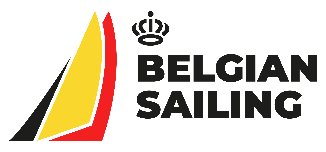 ROYAL BELGIANSAILING FEDERATIONasblDoc. N : 2RO&RC – Classes-ROI - NRevisie2.00Datum :05/06/2018CURSUSSEN EN BREVETTENCURSUSSEN EN BREVETTENCURSUSSEN EN BREVETTENOpgesteld door :RO&RC – Belgian sailing Datum:20/06/2018Bekrachtigd door : RvB – Belgian SailingDatum : 17/03/2018RACE OFFICIALS BELGIAN SAILINGRACE OFFICIALS BELGIAN SAILINGRACE OFFICIALS BELGIAN SAILINGRACE OFFICIALS BELGIAN SAILING(3)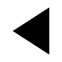 (5)Brevet NRO(7)(9)Statuut World Sailing IRO(11)HONORARY RACE OFFICIALS(11)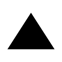 (11)HONORARY RACE OFFICIALS(11)(11)HONORARY RACE OFFICIALS(11)(11)HONORARY RACE OFFICIALS(11)(4)Brevet NJ(8)Statuut World Sailing IJ(6)(10)